Total posturi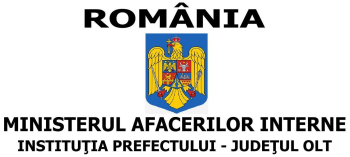 DemnitariÎFPFPconducereFP execuțiePC39313257